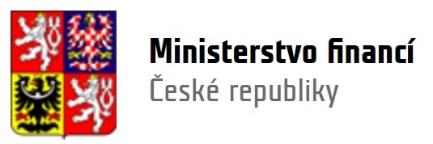 OZNÁMENÍ O VYHLÁŠENÍ VÝBĚROVÉHO ŘÍZENÍ NA SLUŽEBNÍ MÍSTO FM 3757, vrchní ministerský rada V ODD. Souhrnné daňové vztahy,V ODBORU MEZINÁRODNÍ DAŇOVÁ SPOLUPRÁCE A VZTAHYDatum: 13. března 2023PID: MFCRDXCWQSČ. j.: MF-8014/2023/3005-4Státní tajemník v Ministerstvu financí jako příslušný služební orgán podle ustanovení § 10 odst. 1 písm. f) zákona č. 234/2014 Sb., o státní službě, ve znění pozdějších předpisů (dále jen „zákon o státní službě“), vyhlašuje výběrové 
řízení na služební místo FM 3757, vrchní ministerský rada v odd. Souhrnné daňové vztahy, v odboru Mezinárodní daňová spolupráce a vztahy, v oboru služby:2. Daně, poplatky a jiná obdobná peněžitá plnění a hazardní hryse služebním působištěm Praha.Služba bude vykonávána ve služebním poměru na dobu neurčitou.Stanovená týdenní služební doba činní 40 hodin týdně.Předpokládaný termín nástupu do služby na toto služební místo je květen až červen 2023.Služební místo je zařazeno do 14. platové třídy.Obvyklá výše jednotlivých složek platu a více informací o odměňování a podmínkách výkonu služby naleznete zde:Základní informace | Kariéra | Ministerstvo financí ČR (mfcr.cz)Bude-li na základě výsledku výběrového řízení na volné služební místo zařazena osoba, která dosud úspěšně nevykonala úřednickou zkoušku, přijme se tato osoba podle ustanovení § 29 odst. 1 zákona o státní službě do služebního poměru 
na dobu určitou, a to s trváním 12 měsíců. Po úspěšném vykonání úřednické zkoušky se podle § 42 odst. 1 zákona o státní službě trvání služebního poměru změní na dobu neurčitou.Náplň činností:
tvorba návrhů dalšího rozvoje daňové soustavy, jako součást fiskální politiky státu a z hlediska obecné daňové politiky, včetně věcných řešení a záměrů, hodnocení dopadů regulace v oblasti správy daní a celnictví, spolu z hlediska oblasti opatření proti legalizaci výnosů z trestné činnosti a financování terorismu;příprava jednání a zajišťování účasti na pracovních jednáních Ministerstva financí v oblasti daní, celnictví, organizace, řízení a působnosti orgánů finanční a celní správy (dále jen „FS a CS“) a Finančního analytického úřadu (dále jen „FAÚ“);zpracovávání návrhů celostátních systémových opatření pro zvýšení efektivity výkonu FS, CS a FAÚ, a analýza souladu této správy s právními předpisy;přebírání a vyhodnocování protokolů a zpráv o dohlídkové činnosti vykonávané u orgánů FS a CS, dále podílení se jako zástupce odboru Mezinárodní daňová spolupráce a vztahy na dohlídkové činnosti vykonávané u orgánů FS a CS;podílení se na přípravě a posuzování legislativních a koncepčních návrhů celostátně platných právních předpisů s celostátní působností v oblasti celnictví, organizace, řízení a působnosti orgánů FS, CS a FAÚ;analýza a hodnocení nezbytností navrhovaných změn předkládaných útvary resortu Ministerstva financí a jinými ústředními orgány státní správy v průběhu celého legislativního procesu, dále zabezpečování spoluúčasti na projednávání legislativních a koncepčních návrhů;dohlížení nad metodickými postupy orgánů FS a CS, na metodickém řízení 
v oblasti daní, celnictví, organizace, řízení a působnosti orgánů FS, CS a FAÚ;participace na zpracovávání Zprávy o činnosti Finanční správy České republiky a Celní správy České republiky na základě podkladů od finanční a celní správy; výkon koordinační funkce řízení projektů v rámci sekce Daně a cla, poskytování konzultační podpory v oblasti řízení projektů;zajišťování plnění úkolů informačního centra pro potřeby ministerstva, zodpovědnost za zpracovávání stanovisek z hlediska organizace, řízení 
a působnosti orgánů FS, CS a FAÚ;zabezpečování plnění úkolů plynoucích z členství ČR v orgánech EU, OECD, jiných mezinárodních organizacích a spolupráce se zahraničními orgány 
a institucemi zejména v oblasti celnictví, organizace, řízení a působnosti orgánů FS a CS.Posuzovány budou žádosti o přijetí do služebního poměru a zařazení na služební místo (dále jen „žádost“) doručené ve lhůtě do 3. dubna 2023 státnímu tajemníkovi v Ministerstvu financí prostřednictvím provozovatele poštovních služeb na adresu služebního úřadu, Ministerstvo financí, Letenská 15, 118 10 Praha 1, nebo osobně podané na podatelnu služebního úřadu na výše uvedené adrese. Žádost lze podat rovněž v elektronické podobě podepsanou uznávaným elektronickým podpisem na adresu elektronické pošty služebního úřadu podatelna@mfcr.cz, 
nebo prostřednictvím datové schránky (ID datové schránky služebního úřadu: xzeaauv). Z výběrového řízení bude vyřazena žádost, která bude doručena 
po stanovené lhůtě.Obálka, resp. datová zpráva, obsahující žádost včetně požadovaných listin (příloh) musí být označena slovy: „Neotvírat“ a slovy „Výběrové řízení na služební 
místo FM 3757, vrchní ministerský rada v odd. Souhrnné daňové vztahy, v odboru Mezinárodní daňová spolupráce a vztahy“.V žádosti je žadatel povinen uvést ID datové schránky nebo elektronickou adresu, na kterou mu budou doručovány písemnosti ve výběrovém řízení. V případě neuvedení jednoho z těchto údajů bude žádost z výběrového řízení vyřazena.Výběrového řízení na výše uvedené služební místo se v souladu 
se zákonem o státní službě může zúčastnit žadatel, který:splňuje základní předpoklady stanovené zákonem o státní službě, tj.:je státním občanem České republiky, občanem jiného členského státu Evropské unie nebo občanem státu, který je smluvním státem Dohody
o Evropském hospodářském prostoru [§ 25 odst. 1 písm. a) zákona o státní službě];splnění tohoto předpokladu se podle § 26 odst. 1 věta první zákona o státní službě dokládá příslušnými listinami, tj. průkazem totožnosti nebo osvědčením o státním občanství. Při podání žádosti lze podle § 26 odst. 2 zákona doložit pouze písemné čestné prohlášení o státním občanství; uvedenou listinu je žadatel v takovém případě povinen doložit následně, nejpozději před konáním pohovoru;žadatel, který není státním občanem České republiky, musí prokázat znalost českého jazyka zkouškou podle § 25 odst. 2 zákona o státní službě, tj. zkouškou u osoby, která jako plnoprávný člen Asociace jazykových zkušebních institucí v Evropě uskutečňuje touto asociací certifikovanou zkoušku z českého jazyka jako cizího jazyka. To neplatí, pokud doloží, že absolvoval alespoň po dobu 3 školních roků základní, střední nebo vysokou školu, na kterých byl vyučujícím jazykem český jazyk. Splnění tohoto předpokladu se dokládá příslušnou listinou.dosáhl věku 18 let [ustanovení § 25 odst. 1 písm. b) zákona o státní službě];je plně svéprávný [ustanovení § 25 odst. 1 písm. c) zákona o státní službě];splnění tohoto předpokladu se podle § 26 odst. 1 věta šestá zákona o státní službě dokládá písemným čestným prohlášením;je bezúhonný [ustanovení § 25 odst. 1 písm. d) zákona o státní službě];splnění tohoto předpokladu se podle ustanovení § 26 odst. 1 věta druhá zákona 
o státní službě dokládá výpisem z Rejstříku trestů, který nesmí být starší než
3 měsíce, resp. obdobným dokladem o bezúhonnosti, není-li žadatel státním občanem České republiky;pokud žadatel do žádosti poskytne údaje nutné k obstarání výpisu z evidence Rejstříku trestů (rodné příjmení, rodné číslo, místo narození, okres narození a stát narození), není již povinen výpis z evidence Rejstříku trestů doložit, neboť si ho služební orgán vyžádá na základě poskytnutých údajů přímo od Rejstříku trestů. dosáhl vzdělání stanoveného zákonem o státní službě pro toto služební místo 
[ustanovení § 25 odst. 1 písm. e) zákona o státní službě], tj. vysokoškolské vzdělání v magisterském studijním programu;splnění tohoto předpokladu se podle § 26 odst. 1 věta první zákona o státní službě dokládá příslušnými listinami, tj. originálem nebo úředně ověřenou kopií dokladu o dosaženém vzdělání (vysokoškolského diplomu). Při podání žádosti lze podle § 26 odst. 2 zákona o státní službě doložit pouze písemné čestné prohlášení o dosaženém vzdělání; uvedenou listinu lze v takovém případě doložit následně, nejpozději bezprostředně před konáním pohovoru;má potřebnou zdravotní způsobilost [ustanovení § 25 odst. 1 písm. f) zákona 
o státní službě];splnění tohoto předpokladu se podle ustanovení § 26 odst. 3 zákona o státní službě dokládá písemným čestným prohlášením o zdravotní způsobilosti. Podle ustanovení § 28 odst. 5 zákona o státní službě po uzavření dohody s žadatelem zajistí služební orgán vstupní lékařskou prohlídku vybraného žadatele podle zákona o specifických zdravotních službách. Pokud vybraný žadatel nebude disponovat potřebnou zdravotní způsobilostí, považuje se dohoda od počátku za neplatnou.splňuje jiný požadavek stanovený podle ustanovení § 25 odst. 5 písm. a) zákona o státní službě a  podle služebního předpisu č. 2/2015 státního tajemníka v Ministerstvu financí, kterým se stanoví požadavky na služební místa státních zaměstnanců, ve znění služebního předpisu č. 16/2022 a č. 11/2022: úroveň znalosti cizího jazyka – znalost anglického, nebo francouzského,
nebo německého jazyka odpovídající alespoň 2. úrovni (stupni) znalosti cizího jazyka pro standardizované jazykové zkoušky stanovené rozhodnutím Ministerstva školství, mládeže a tělovýchovy;splnění tohoto požadavku se dokládá originálem nebo úředně ověřenou kopií vysvědčení/osvědčení nebo jiného dokladu prokazujícího úroveň znalosti cizího jazyka.K žádosti žadatel dále přiloží:strukturovaný profesní životopis (životopis je povinnou náležitostí žádosti, jeho nepřiložení je důvodem pro vyřazení žádosti z výběrového řízení),motivační dopis.Poučení o způsobech a účincích doručování v průběhu výběrového řízení:Pokud se písemnosti ve výběrovém řízení nedoručují žadateli na místě nebo do datové schránky, doručují se na elektronickou adresu, kterou je žadatel, který nemá zřízenu datovou schránku, povinen sdělit v žádosti. Je-li písemnost doručována do datové schránky a nepřihlásí-li se do datové schránky osoba, která má s ohledem na rozsah svého oprávnění přístup k dodané písemnosti, ve lhůtě 5 dnů ode dne, kdy byla písemnost dodána do datové schránky, považuje se tato písemnost za doručenou posledním dnem této lhůty. Písemnost doručovaná žadateli na elektronickou adresu je doručena pátým dnem ode dne, kdy byla odeslána, pokud se datová zpráva nevrátila jako nedoručitelná. Pokud nebylo možné písemnost doručit, protože se datová zpráva vrátila jako nedoručitelná, učiní se neprodleně další pokus o její doručení; bude-li další pokus o doručení neúspěšný, doručí se písemnost jiným vhodným způsobem; v takovém případě platí, že písemnost je doručena pátým dnem ode dne, kdy byla odeslána.Poučení o možnosti provedení pohovoru v náhradním termínu:V případě řádné omluvy žadatele z účasti na pohovoru mu může být stanoven náhradní termín pouze se souhlasem služebního orgánu, pokud provedení pohovoru v náhradním termínu nebrání řádnému plnění úkolů služebního úřadu.Benefity:25 dní dovolené,5 dní indispozičního volna (sick days),pružná služební doba,home office,až 5 dní služebního volna k individuálním studijním účelům,možnost individuálního čerpání prostředků FKSP,možnost využití MultiSport karty,adaptační proces pro nové zaměstnance,odborná knihovna v budově ministerstva,možnost umístění dětí zaměstnanců ministerstva do dětské skupiny Korunka,možnost stravování v budově ministerstva,příspěvek na stravování.Ministerstvo financí podporuje rovné pracovní a služební uplatnění žen a mužů, genderový antidiskriminační přístup při obsazování rozhodovacích pozic
a zaměstnávání osob se zdravotním postižením ve vazbě na specifické profesní
a kvalifikační předpoklady.Bližší informace poskytne:Mgr. Kateřina HorynováOdbor Personálníe-mail: katerina.horynova@mfcr.cz   Ministerstvo financíLetenská 15118 10 Praha 1www.mfcr.cz  Mgr. Miloš Nagy  v zastoupení státního tajemníka  								 v Ministerstvu financí